MICS Indicators: Numerators and Denominators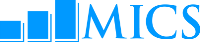 MICS INDICATOR [M]MICS INDICATOR [M]MICS INDICATOR [M]MICS INDICATOR [M]ModuleModuleNumeratorNumeratorDenominatorDenominatorSDG ReferenceMORTALITY MORTALITY MORTALITY MORTALITY MORTALITY MORTALITY MORTALITY 1.11.1Neonatal mortality rateNeonatal mortality rateBHBHProbability of dying within the first month of lifeProbability of dying within the first month of lifeProbability of dying within the first month of lifeProbability of dying within the first month of lifeSDG Indicator 3.2.21.21.2Infant mortality rateInfant mortality rateCM - BHCM - BHProbability of dying between birth and the first birthdayProbability of dying between birth and the first birthdayProbability of dying between birth and the first birthdayProbability of dying between birth and the first birthday1.31.3Post-neonatal mortality ratePost-neonatal mortality rateBHBHDifference between infant and neonatal mortality ratesDifference between infant and neonatal mortality ratesDifference between infant and neonatal mortality ratesDifference between infant and neonatal mortality rates1.41.4Child mortality rateChild mortality rateBHBHProbability of dying between the first and the fifth birthdaysProbability of dying between the first and the fifth birthdaysProbability of dying between the first and the fifth birthdaysProbability of dying between the first and the fifth birthdays1.51.5Under-five mortality rateUnder-five mortality rateCM - BHCM - BHProbability of dying between birth and the fifth birthdayProbability of dying between birth and the fifth birthdayProbability of dying between birth and the fifth birthdayProbability of dying between birth and the fifth birthdaySDG Indicator 3.2.1NUTRITIONNUTRITIONNUTRITIONNUTRITIONNUTRITIONNUTRITIONNUTRITION2.1a2.1b2.1a2.1bUnderweight prevalenceUnderweight prevalenceANANNumber of children under age 5 who fall below minus two standard deviations (moderate and severe)minus three standard deviations (severe)of the median weight for age of the WHO standardNumber of children under age 5 who fall below minus two standard deviations (moderate and severe)minus three standard deviations (severe)of the median weight for age of the WHO standardTotal number of children under age 5Total number of children under age 52.2a2.2b2.2a2.2bStunting prevalence Stunting prevalence ANANNumber of children under age 5 who fall belowminus two standard deviations (moderate and severe)below minus three standard deviations (severe) of the median height for age of the WHO standardNumber of children under age 5 who fall belowminus two standard deviations (moderate and severe)below minus three standard deviations (severe) of the median height for age of the WHO standardTotal number of children under age 5Total number of children under age 5SDG Indicator 2.2.12.3a2.3b2.3a2.3bWasting prevalenceWasting prevalenceANANNumber of children under age 5 who fall below minus two standard deviations (moderate and severe)minus three standard deviations (severe)of the median weight for height of the WHO standardNumber of children under age 5 who fall below minus two standard deviations (moderate and severe)minus three standard deviations (severe)of the median weight for height of the WHO standardTotal number of children under age 5Total number of children under age 5SDG Indicator 2.2.22.42.4Overweight prevalenceOverweight prevalenceANANNumber of children under age 5 who are above two standard deviations of the median weight for height of the WHO standardNumber of children under age 5 who are above two standard deviations of the median weight for height of the WHO standardTotal number of children under age 5Total number of children under age 5SDG Indicator 2.2.22.52.5Children ever breastfedChildren ever breastfedMNMNNumber of women with a live birth in the last 2 years who breastfed their last live-born child at any timeNumber of women with a live birth in the last 2 years who breastfed their last live-born child at any timeTotal number of women with a live birth in the last 2 yearsTotal number of women with a live birth in the last 2 years2.62.6Early initiation of breastfeedingEarly initiation of breastfeedingMNMNNumber of women with a live birth in the last 2 years who put their last newborn to the breast within one hour of birthNumber of women with a live birth in the last 2 years who put their last newborn to the breast within one hour of birthTotal number of women with a live birth in the last 2 yearsTotal number of women with a live birth in the last 2 years2.72.7Exclusive breastfeeding under 6 monthsExclusive breastfeeding under 6 monthsBDBDNumber of infants under 6 months of age who are exclusively breastfedNumber of infants under 6 months of age who are exclusively breastfedTotal number of infants under 6 months of age Total number of infants under 6 months of age 2.82.8Predominant breastfeeding under 6 months Predominant breastfeeding under 6 months BDBDNumber of infants under 6 months of age who received breast milk as the predominant source of nourishment during the previous dayNumber of infants under 6 months of age who received breast milk as the predominant source of nourishment during the previous dayTotal number of infants under 6 months of ageTotal number of infants under 6 months of age2.92.9Continued breastfeeding at 1 year Continued breastfeeding at 1 year BDBDNumber of children age 12-15 months who received breast milk during the previous dayNumber of children age 12-15 months who received breast milk during the previous dayTotal number of children age 12-15 monthsTotal number of children age 12-15 months2.102.10Continued breastfeeding at 2 yearsContinued breastfeeding at 2 yearsBDBDNumber of children age 20-23 months who received breast milk during the previous dayNumber of children age 20-23 months who received breast milk during the previous dayTotal number of children age 20-23 monthsTotal number of children age 20-23 months2.112.11Duration of breastfeedingDuration of breastfeedingBDBDThe age in months when 50 percent of children age 0-35 months did not receive breast milk during the previous dayThe age in months when 50 percent of children age 0-35 months did not receive breast milk during the previous dayThe age in months when 50 percent of children age 0-35 months did not receive breast milk during the previous dayThe age in months when 50 percent of children age 0-35 months did not receive breast milk during the previous day2.122.12Age-appropriate breastfeeding Age-appropriate breastfeeding BDBDNumber of children age 0-23 months appropriately fed during the previous day Number of children age 0-23 months appropriately fed during the previous day Total number of children age 0-23 monthsTotal number of children age 0-23 months2.132.13Introduction of solid, semi-solid or soft foods Introduction of solid, semi-solid or soft foods BDBDNumber of infants age 6-8 months who received solid, semi-solid or soft foods during the previous dayNumber of infants age 6-8 months who received solid, semi-solid or soft foods during the previous dayTotal number of infants age 6-8 monthsTotal number of infants age 6-8 months2.142.14Milk feeding frequency for non-breastfed childrenMilk feeding frequency for non-breastfed childrenBDBDNumber of non-breastfed children age 6-23 months who received at least 2 milk feedings during the previous dayNumber of non-breastfed children age 6-23 months who received at least 2 milk feedings during the previous dayTotal number of non-breastfed children age 6-23 monthsTotal number of non-breastfed children age 6-23 months2.152.15Minimum meal frequencyMinimum meal frequencyBDBDNumber of children age 6-23 months who received solid, semi-solid and soft foods (plus milk feeds for non-breastfed children) the minimum number of times or more during the previous dayNumber of children age 6-23 months who received solid, semi-solid and soft foods (plus milk feeds for non-breastfed children) the minimum number of times or more during the previous dayTotal number of children age 6-23 monthsTotal number of children age 6-23 months2.162.16Minimum dietary diversityMinimum dietary diversityBDBDNumber of children age 6–23 months who received foods from 4 or more food groups during the previous dayNumber of children age 6–23 months who received foods from 4 or more food groups during the previous dayTotal number of children age 6–23 monthsTotal number of children age 6–23 months2.17a2.17b2.17a2.17bMinimum acceptable dietMinimum acceptable dietBDBDNumber of breastfed children age 6–23 months who had at least the minimum dietary diversity and the minimum meal frequency during the previous dayNumber of non-breastfed children age 6–23 months who received at least 2 milk feedings and had at least the minimum dietary diversity not including milk feeds and the minimum meal frequency during the previous dayNumber of breastfed children age 6–23 months who had at least the minimum dietary diversity and the minimum meal frequency during the previous dayNumber of non-breastfed children age 6–23 months who received at least 2 milk feedings and had at least the minimum dietary diversity not including milk feeds and the minimum meal frequency during the previous dayNumber of breastfed children age 6–23 monthsNumber of non-breastfed children age 6–23 monthsNumber of breastfed children age 6–23 monthsNumber of non-breastfed children age 6–23 months2.182.18Bottle feedingBottle feedingBDBDNumber of children age 0-23 months who were fed with a bottle during the previous dayNumber of children age 0-23 months who were fed with a bottle during the previous dayTotal number of children age 0-23 monthsTotal number of children age 0-23 months2.192.19Iodized salt consumptionIodized salt consumptionSISINumber of households with salt testing positive for any iodide/iodateNumber of households with salt testing positive for any iodide/iodateTotal number of households in which salt was tested or where there was no saltTotal number of households in which salt was tested or where there was no salt2.202.20Low-birthweightLow-birthweightMNMNNumber of most recent live births in the last 2 years weighing below 2,500 grams at birthNumber of most recent live births in the last 2 years weighing below 2,500 grams at birthTotal number of most recent live births in the last 2 yearsTotal number of most recent live births in the last 2 years2.212.21Children weighed at birthChildren weighed at birthMNMNNumber of most recent live births in the last 2 years who were weighed at birthNumber of most recent live births in the last 2 years who were weighed at birthTotal number of most recent live births in the last 2 yearsTotal number of most recent live births in the last 2 yearsCHILD HEALTHCHILD HEALTHCHILD HEALTHCHILD HEALTHCHILD HEALTHCHILD HEALTHCHILD HEALTH3.13.1Tuberculosis immunization coverageTuberculosis immunization coverageIMIMNumber of children age 12-23 months who received BCG containing vaccine by their first birthdayNumber of children age 12-23 months who received BCG containing vaccine by their first birthdayTotal number of children age 12-23 monthsTotal number of children age 12-23 months3.23.2Hepatitis B immunization coverageHepatitis B immunization coverageIMIMNumber of children age 12-23 months who received the third/fourth dose of Hepatitis B containing vaccine (HepB3) by their first birthdayNumber of children age 12-23 months who received the third/fourth dose of Hepatitis B containing vaccine (HepB3) by their first birthdayTotal number of children age 12-23 monthsTotal number of children age 12-23 months3.33.3Polio immunization coveragePolio immunization coverageIMIMNumber of children age 12-23 months who received at least one dose of Inactivated Polio Vaccine (IPV) and the third/fourth dose of either IPV or Oral Polio Vaccine (OPV) vaccines by their first birthdayNumber of children age 12-23 months who received at least one dose of Inactivated Polio Vaccine (IPV) and the third/fourth dose of either IPV or Oral Polio Vaccine (OPV) vaccines by their first birthdayTotal number of children age 12-23 monthsTotal number of children age 12-23 months3.43.4Diphtheria, pertussis and tetanus (DPT) immunization coverageDiphtheria, pertussis and tetanus (DPT) immunization coverageIMIMNumber of children age 12-23 months who received the third dose of DPT containing vaccine (DPT3) by their first birthdayNumber of children age 12-23 months who received the third dose of DPT containing vaccine (DPT3) by their first birthdayTotal number of children age 12-23 monthsTotal number of children age 12-23 months3.53.5Haemophilus influenzae type B (Hib) immunization coverageHaemophilus influenzae type B (Hib) immunization coverageIMIMNumber of children age 12-23 months who received the third dose of Hib containing vaccine (Hib3) by their first birthdayNumber of children age 12-23 months who received the third dose of Hib containing vaccine (Hib3) by their first birthdayTotal number of children age 12-23 monthsTotal number of children age 12-23 months3.63.6Pneumococcal (Conjugate) immunization coveragePneumococcal (Conjugate) immunization coverageIMIMNumber of children age 12-23/24-35 months who received the third dose of Pneumococcal (Conjugate) vaccine (PCV3) by their first/second birthdayNumber of children age 12-23/24-35 months who received the third dose of Pneumococcal (Conjugate) vaccine (PCV3) by their first/second birthdayTotal number of children age 12-23/24-35 monthsTotal number of children age 12-23/24-35 months3.73.7Rotavirus immunization coverageRotavirus immunization coverageIMIMNumber of children age 12-23 months who received the second/third dose of Rotavirus vaccine (Rota2/3) by their first birthdayNumber of children age 12-23 months who received the second/third dose of Rotavirus vaccine (Rota2/3) by their first birthdayTotal number of children age 12-23 monthsTotal number of children age 12-23 months3.83.8Measles immunization coverage9Measles immunization coverage9IMIMNumber of children age 12-23/24-35 months who received the first/second measles containing vaccine by their first/second birthdayNumber of children age 12-23/24-35 months who received the first/second measles containing vaccine by their first/second birthdayTotal number of children age 12-23 /24-35 monthsTotal number of children age 12-23 /24-35 months3.93.9Rubella immunization coverage9Rubella immunization coverage9IMIMNumber of children age 12-23/24-35 months who received rubella containing vaccine by their first/second birthdayNumber of children age 12-23/24-35 months who received rubella containing vaccine by their first/second birthdayTotal number of children age 12-23/24-35 monthsTotal number of children age 12-23/24-35 months3.103.10Yellow fever immunization coverageYellow fever immunization coverageIMIMNumber of children age 12-23 months who received yellow fever containing vaccine by their first birthdayNumber of children age 12-23 months who received yellow fever containing vaccine by their first birthdayTotal number of children age 12-23 monthsTotal number of children age 12-23 months3.113.11Full immunization coverage9Full immunization coverage9IMIMNumber of children age 12-23/24-35 months who received all vaccinations recommended in the national immunization schedule by their first/second birthdayNumber of children age 12-23/24-35 months who received all vaccinations recommended in the national immunization schedule by their first/second birthdayTotal number of children age 12-23/24-35 monthsTotal number of children age 12-23/24-35 months3.123.12Neonatal tetanus protection Neonatal tetanus protection MNMNNumber of women age 15-49 years with a live birth in the last 2 years who were given at least two doses of tetanus toxoid vaccine within the appropriate interval prior to the most recent birthNumber of women age 15-49 years with a live birth in the last 2 years who were given at least two doses of tetanus toxoid vaccine within the appropriate interval prior to the most recent birthTotal number of women age 15-49 years with a live birth in the last 2 yearsTotal number of women age 15-49 years with a live birth in the last 2 years3.133.13Care-seeking for diarrhoeaCare-seeking for diarrhoeaCACANumber of children under age 5 with diarrhoea in the last 2 weeks for whom advice or treatment was sought from a health facility or providerNumber of children under age 5 with diarrhoea in the last 2 weeks for whom advice or treatment was sought from a health facility or providerTotal number of children under age 5 with diarrhoea in the last 2 weeksTotal number of children under age 5 with diarrhoea in the last 2 weeks3.14a3.14b3.14a3.14bDiarrhoea treatment with oral rehydration salts (ORS) and zincDiarrhoea treatment with oral rehydration salts (ORS) and zincCACANumber of children under age 5 with diarrhoea in the last 2 weeks who received ORS and zincORSNumber of children under age 5 with diarrhoea in the last 2 weeks who received ORS and zincORSTotal number of children under age 5 with diarrhoea in the last 2 weeksTotal number of children under age 5 with diarrhoea in the last 2 weeks3.153.15Diarrhoea treatment with oral rehydration therapy (ORT) and continued feedingDiarrhoea treatment with oral rehydration therapy (ORT) and continued feedingCACANumber of children under age 5 with diarrhoea in the last 2 weeks who received ORT (ORS packet, pre-packaged ORS fluid, recommended homemade fluid or increased fluids) and continued feeding during the episode of diarrhoeaNumber of children under age 5 with diarrhoea in the last 2 weeks who received ORT (ORS packet, pre-packaged ORS fluid, recommended homemade fluid or increased fluids) and continued feeding during the episode of diarrhoeaTotal number of children under age 5 with diarrhoea in the last 2 weeksTotal number of children under age 5 with diarrhoea in the last 2 weeks3.163.16Care-seeking for children with acute respiratory infection (ARI) symptomsCare-seeking for children with acute respiratory infection (ARI) symptomsCACANumber of children under age 5 with ARI symptoms in the last 2 weeks for whom advice or treatment was sought from a health facility or providerNumber of children under age 5 with ARI symptoms in the last 2 weeks for whom advice or treatment was sought from a health facility or providerTotal number of children under age 5 with ARI symptoms in the last 2 weeksTotal number of children under age 5 with ARI symptoms in the last 2 weeks3.173.17Antibiotic treatment for children with ARI symptomsAntibiotic treatment for children with ARI symptomsCACANumber of children under age 5 with ARI symptoms in the last 2 weeks who received antibioticsNumber of children under age 5 with ARI symptoms in the last 2 weeks who received antibioticsTotal number of children under age 5 with ARI symptoms in the last 2 weeksTotal number of children under age 5 with ARI symptoms in the last 2 weeks3.18a3.18b3.18a3.18bHousehold availability of insecticide-treated nets (ITNs)Household availability of insecticide-treated nets (ITNs)TNTNNumber of households withat least one ITNat least one ITN for every two peopleNumber of households withat least one ITNat least one ITN for every two peopleTotal number of householdsTotal number of households3.19a3.19b3.19a3.19bHousehold vector controlHousehold vector controlTN - IRTN - IRNumber of householdswith at least one ITN or that have been sprayed by IRS in the last 12 monthswith at least one ITN for every two people or that have been sprayed by IRS in the last 12 months Number of householdswith at least one ITN or that have been sprayed by IRS in the last 12 monthswith at least one ITN for every two people or that have been sprayed by IRS in the last 12 months Total number of householdsTotal number of households3.203.20Children under age 5 who slept under an ITNChildren under age 5 who slept under an ITNTNTNNumber of children under age 5 who slept under an ITN the previous nightNumber of children under age 5 who slept under an ITN the previous nightTotal number of children under age 5 who spent the previous night in the interviewed householdsTotal number of children under age 5 who spent the previous night in the interviewed households3.213.21Population that slept under an ITNPopulation that slept under an ITNTNTNNumber of household members who slept under an ITN the previous nightNumber of household members who slept under an ITN the previous nightTotal number of household members who spent the previous night in the interviewed householdsTotal number of household members who spent the previous night in the interviewed households3.223.22Care-seeking for feverCare-seeking for feverCACANumber of children under age 5 with fever in the last 2 weeks for whom advice or treatment was sought from a health facility or providerNumber of children under age 5 with fever in the last 2 weeks for whom advice or treatment was sought from a health facility or providerTotal number of children under age 5 with fever in the last 2 weeksTotal number of children under age 5 with fever in the last 2 weeks3.233.23Malaria diagnostics usageMalaria diagnostics usageCACANumber of children under age 5 with fever in the last 2 weeks who had a finger or heel stick for malaria testingNumber of children under age 5 with fever in the last 2 weeks who had a finger or heel stick for malaria testingTotal number of children under age 5 with fever in the last 2 weeksTotal number of children under age 5 with fever in the last 2 weeks3.243.24Anti-malarial treatment of children under age 5Anti-malarial treatment of children under age 5CACANumber of children under age 5 with fever in the last 2 weeks who received any antimalarial treatment Number of children under age 5 with fever in the last 2 weeks who received any antimalarial treatment Total number of children under age 5 with fever in the last 2 weeksTotal number of children under age 5 with fever in the last 2 weeks3.253.25Treatment with Artemisinin-based Combination Therapy (ACT) among children who received anti-malarial treatmentTreatment with Artemisinin-based Combination Therapy (ACT) among children who received anti-malarial treatmentCACANumber of children under age 5 with fever in the last 2 weeks who received ACT (or other first-line treatment according to national policy)Number of children under age 5 with fever in the last 2 weeks who received ACT (or other first-line treatment according to national policy)Total number of children under age 5 with fever in the last 2 weeks who received any anti-malarial drugsTotal number of children under age 5 with fever in the last 2 weeks who received any anti-malarial drugs3.263.26Pregnant women who slept under an ITNPregnant women who slept under an ITNTN – CPTN – CPNumber of pregnant women who slept under an ITN the previous nightNumber of pregnant women who slept under an ITN the previous nightTotal number of pregnant womenTotal number of pregnant women3.273.27Intermittent preventive treatment for malaria during pregnancyIntermittent preventive treatment for malaria during pregnancyMNMNNumber of women age 15-49 years who received three or more doses of SP/Fansidar, at least one of which was received during an ANC visit, to prevent malaria during their last pregnancy that led to a live birth in the last 2 yearsNumber of women age 15-49 years who received three or more doses of SP/Fansidar, at least one of which was received during an ANC visit, to prevent malaria during their last pregnancy that led to a live birth in the last 2 yearsTotal number of women age 15-49 years with a live birth in the last 2 yearsTotal number of women age 15-49 years with a live birth in the last 2 yearsWATER, SANITATION AND HYGIENEWATER, SANITATION AND HYGIENEWATER, SANITATION AND HYGIENEWATER, SANITATION AND HYGIENEWATER, SANITATION AND HYGIENEWATER, SANITATION AND HYGIENEWATER, SANITATION AND HYGIENE4.14.1Use of improved drinking water sourcesUse of improved drinking water sourcesWSWSNumber of household members using improved sources of drinking waterNumber of household members using improved sources of drinking waterTotal number of household membersTotal number of household members4.24.2Use of basic drinking water serviceUse of basic drinking water serviceWSWSNumber of household members using improved sources of drinking water either in their dwelling/yard/plot or within 30 minutes round trip collection timeNumber of household members using improved sources of drinking water either in their dwelling/yard/plot or within 30 minutes round trip collection timeTotal number of household membersTotal number of household members4.34.3Faecal contamination of source waterFaecal contamination of source waterWQWQNumber of household members with E. coli in source waterNumber of household members with E. coli in source waterTotal number of household members whose source water was tested for E. coliTotal number of household members whose source water was tested for E. coli4.44.4Faecal contamination of household drinking waterFaecal contamination of household drinking waterWQWQNumber of household members with E. coli in household drinking waterNumber of household members with E. coli in household drinking waterTotal number of household members whose household drinking water was tested for E. coliTotal number of household members whose household drinking water was tested for E. coli4.54.5Availability of drinking waterAvailability of drinking waterWSWSNumber of household members with a water source that is available when neededNumber of household members with a water source that is available when neededTotal number of household membersTotal number of household members4.64.6Use of safely managed drinking waterUse of safely managed drinking waterWS-WQWS-WQNumber of household members with an improved drinking water source on premises, free of E. coli and available when needed Number of household members with an improved drinking water source on premises, free of E. coli and available when needed Total number of household members whose source water was tested for E. coliTotal number of household members whose source water was tested for E. coliSDG Indicator 6.1.14.74.7Use of improved sanitation facilitiesUse of improved sanitation facilitiesWSWSNumber of household members using improved sanitation facilities Number of household members using improved sanitation facilities Total number of household membersTotal number of household members4.84.8Use of basic sanitation serviceUse of basic sanitation serviceWSWSNumber of household members using improved sanitation facilities which are not sharedNumber of household members using improved sanitation facilities which are not sharedTotal number of household membersTotal number of household members4.94.9Emptying of on-site sanitation facilitiesEmptying of on-site sanitation facilitiesWSWSNumber of household members with an improved sanitation facility that does not flush to a sewer emptied within the last 5 yearsNumber of household members with an improved sanitation facility that does not flush to a sewer emptied within the last 5 yearsTotal number of household members with an improved sanitation facility that does not flush to a sewerTotal number of household members with an improved sanitation facility that does not flush to a sewer4.104.10Safe disposal of waste from on-site sanitation facilitiesSafe disposal of waste from on-site sanitation facilitiesWSWSNumber of household members with an improved sanitation facility that does not flush to a sewer with waste disposed in-situ or removed by service provider within the last 5 years.Number of household members with an improved sanitation facility that does not flush to a sewer with waste disposed in-situ or removed by service provider within the last 5 years.Total number of household members with an improved sanitation facility that does not flush to a sewerTotal number of household members with an improved sanitation facility that does not flush to a sewer4.114.11Handwashing facility with water and soap Handwashing facility with water and soap HWHWNumber of household members with a fixed place for hand washing where water and soap or detergent are presentNumber of household members with a fixed place for hand washing where water and soap or detergent are presentTotal number of household membersTotal number of household members4.124.12Menstrual hygiene managementMenstrual hygiene managementUNUNNumber of women using menstrual hygiene materials with a private place to wash and change Number of women using menstrual hygiene materials with a private place to wash and change Total number of women age 15-49 reporting menstruating in the last 12 monthsTotal number of women age 15-49 reporting menstruating in the last 12 months4.134.13Exclusion from activities during menstruationExclusion from activities during menstruationUNUNNumber of women who did not participate in social activities, school or work due to their last menstruation in the last 12 monthsNumber of women who did not participate in social activities, school or work due to their last menstruation in the last 12 monthsTotal number of women age 15-49 reporting menstruating in the last 12 monthsTotal number of women age 15-49 reporting menstruating in the last 12 monthsREPRODUCTIVE HEALTHREPRODUCTIVE HEALTHREPRODUCTIVE HEALTHREPRODUCTIVE HEALTHREPRODUCTIVE HEALTHREPRODUCTIVE HEALTHREPRODUCTIVE HEALTH5.1 5.1 Adolescent birth rateAdolescent birth rateCM - BHCM - BHAge-specific fertility rate for women age 15-19 yearsAge-specific fertility rate for women age 15-19 yearsAge-specific fertility rate for women age 15-19 yearsAge-specific fertility rate for women age 15-19 yearsSDG Indicator 3.7.25.25.2Early childbearingEarly childbearingCM - BHCM - BHNumber of women age 20-24 years who had at least one live birth before age 18Number of women age 20-24 years who had at least one live birth before age 18Total number of women age 20-24 yearsTotal number of women age 20-24 years5.35.3Contraceptive prevalence rateContraceptive prevalence rateCPCPNumber of women age 15-49 years currently married or in union who are using (or whose partner is using) a (modern or traditional) contraceptive method Number of women age 15-49 years currently married or in union who are using (or whose partner is using) a (modern or traditional) contraceptive method Total number of women age 15-49 years who are currently married or in unionTotal number of women age 15-49 years who are currently married or in union5.45.4Unmet needUnmet needUNUNNumber of women age 15-49 years who are currently married or in union who are fecund and want to space their births or limit the number of children they have and who are not currently using contraceptionNumber of women age 15-49 years who are currently married or in union who are fecund and want to space their births or limit the number of children they have and who are not currently using contraceptionTotal number of women age 15-49 years who are currently married or in unionTotal number of women age 15-49 years who are currently married or in union5.45.4Met needMet needUNUNNumber of women of reproductive age (aged 15-49 years) who have their need for family planning satisfied with modern methodsNumber of women of reproductive age (aged 15-49 years) who have their need for family planning satisfied with modern methodsTotal number of women age 15-49 years who are currently married or in unionTotal number of women age 15-49 years who are currently married or in unionSDG Indicator 3.7.15.5a5.5b5.5a5.5bAntenatal care coverageAntenatal care coverageMNMNNumber of women age 15-49 years with a live birth in the last 2 years who were attended during their last pregnancy that led to a live birthat least once by skilled health personnelat least four times by any providerNumber of women age 15-49 years with a live birth in the last 2 years who were attended during their last pregnancy that led to a live birthat least once by skilled health personnelat least four times by any providerTotal number of women age 15-49 years with a live birth in the last 2 yearsTotal number of women age 15-49 years with a live birth in the last 2 years5.65.6Content of antenatal careContent of antenatal careMNMNNumber of women age 15-49 years with a live birth in the last 2 years who had their blood pressure measured and gave urine and blood samples during the last pregnancy that led to a live birthNumber of women age 15-49 years with a live birth in the last 2 years who had their blood pressure measured and gave urine and blood samples during the last pregnancy that led to a live birthTotal number of women age 15-49 years with a live birth in the last 2 yearsTotal number of women age 15-49 years with a live birth in the last 2 years5.75.7Skilled attendant at deliverySkilled attendant at deliveryMNMNNumber of women age 15-49 years with a live birth in the last 2 years who were attended by skilled health personnel during their most recent live birthNumber of women age 15-49 years with a live birth in the last 2 years who were attended by skilled health personnel during their most recent live birthTotal number of women age 15-49 years with a live birth in the last 2 yearsTotal number of women age 15-49 years with a live birth in the last 2 yearsSDG Indicator 3.1.25.85.8Institutional deliveriesInstitutional deliveriesMNMNNumber of women age 15-49 years whose most recent live birth in the last 2 years was delivered in a health facilityNumber of women age 15-49 years whose most recent live birth in the last 2 years was delivered in a health facilityTotal number of women age 15-49 years with a live birth in the last 2 yearsTotal number of women age 15-49 years with a live birth in the last 2 years5.95.9Caesarean sectionCaesarean sectionMNMNNumber of women age 15-49 years whose most recent live birth in the last 2 years was delivered by caesarean sectionNumber of women age 15-49 years whose most recent live birth in the last 2 years was delivered by caesarean sectionTotal number of women age 15-49 years with a live birth in the last 2 yearsTotal number of women age 15-49 years with a live birth in the last 2 years5.105.10Post-partum stay in health facilityPost-partum stay in health facilityPNPNNumber of women age 15-49 years who stayed in the health facility for 12 hours or more after the delivery of their most recent live birth in the last 2 yearsNumber of women age 15-49 years who stayed in the health facility for 12 hours or more after the delivery of their most recent live birth in the last 2 yearsTotal number of women age 15-49 years with a live birth in the last 2 yearsTotal number of women age 15-49 years with a live birth in the last 2 years5.115.11Post-natal health check for the newbornPost-natal health check for the newbornPNPNNumber of last live births in the last 2 years who received a health check while in facility or at home following delivery, or a post-natal care visit within 2 days after deliveryNumber of last live births in the last 2 years who received a health check while in facility or at home following delivery, or a post-natal care visit within 2 days after deliveryTotal number of last live births in the last 2 yearsTotal number of last live births in the last 2 years5.125.12Post-natal health check for the motherPost-natal health check for the motherPNPNNumber of women age 15-49 years who received a health check while in facility or at home following delivery, or a post-natal care visit within 2 days after delivery of their most recent live birth in the last 2 yearsNumber of women age 15-49 years who received a health check while in facility or at home following delivery, or a post-natal care visit within 2 days after delivery of their most recent live birth in the last 2 yearsTotal number of women age 15-49 years with a live birth in the last 2 yearsTotal number of women age 15-49 years with a live birth in the last 2 years5.135.13Newborns dried Newborns dried MNMNNumber of last live births in the last 2 years where the newborn was dried after birth.Number of last live births in the last 2 years where the newborn was dried after birth.Total number of last live births in the last 2 yearsTotal number of last live births in the last 2 years5.145.14Skin-to-skin careSkin-to-skin careMNMNNumber of last live births in the last 2 years where the newborn was placed on the mother’s bare chest after birth.Number of last live births in the last 2 years where the newborn was placed on the mother’s bare chest after birth.Total number of last live births in the last 2 yearsTotal number of last live births in the last 2 years5.155.15Delayed bathingDelayed bathingMNMNNumber of last live births in the last 2 years where the newborn was bathed at least six hours after birthNumber of last live births in the last 2 years where the newborn was bathed at least six hours after birthTotal number of last live births in the last 2 yearsTotal number of last live births in the last 2 years5.165.16Cord cut with clean instrument Cord cut with clean instrument MNMNNumber of last live births in the last 2 years where the umbilical cord was cut with a new blade or boiled instrument (non-facility births)Number of last live births in the last 2 years where the umbilical cord was cut with a new blade or boiled instrument (non-facility births)Total number of last live births delivered outside a facility in the last 2 yearsTotal number of last live births delivered outside a facility in the last 2 years5.175.17Nothing harmful applied to cordNothing harmful applied to cordMNMNNumber of last live births in the last 2 years where nothing harmful was applied to the cord.Number of last live births in the last 2 years where nothing harmful was applied to the cord.Total number of last live births in the last 2 yearsTotal number of last live births in the last 2 years5.185.18Postnatal care signal functionsPostnatal care signal functionsPNPNNumber of last live births in the last 2 years where the newborn received a least 2 signal postnatal care functions within 2 days after birth.Number of last live births in the last 2 years where the newborn received a least 2 signal postnatal care functions within 2 days after birth.Total number of last live births in the last 2 yearsTotal number of last live births in the last 2 years5.195.19Maternal mortality ratioMaternal mortality ratioMMMMDeaths during pregnancy, childbirth, or within two months after delivery or termination of pregnancy, per 100,000 births within the 7-year period preceding the surveyDeaths during pregnancy, childbirth, or within two months after delivery or termination of pregnancy, per 100,000 births within the 7-year period preceding the surveyDeaths during pregnancy, childbirth, or within two months after delivery or termination of pregnancy, per 100,000 births within the 7-year period preceding the surveyDeaths during pregnancy, childbirth, or within two months after delivery or termination of pregnancy, per 100,000 births within the 7-year period preceding the surveySDG Indicator 3.1.1CHILD DEVELOPMENTCHILD DEVELOPMENTCHILD DEVELOPMENTCHILD DEVELOPMENTCHILD DEVELOPMENTCHILD DEVELOPMENTCHILD DEVELOPMENT6.16.1Attendance to early childhood educationAttendance to early childhood educationUBUBNumber of children age 36-59 months who are attending an early childhood education programmeNumber of children age 36-59 months who are attending an early childhood education programmeTotal number of children age 36-59 monthsTotal number of children age 36-59 months6.26.2Support for learningSupport for learningECECNumber of children age 36-59 months with whom an adult has engaged in four or more activities to promote learning and school readiness in the last 3 daysNumber of children age 36-59 months with whom an adult has engaged in four or more activities to promote learning and school readiness in the last 3 daysTotal number of children age 36-59 monthsTotal number of children age 36-59 months6.36.3Father’s support for learningFather’s support for learningECECNumber of children age 36-59 months whose biological father has engaged in four or more activities to promote learning and school readiness in the last 3 daysNumber of children age 36-59 months whose biological father has engaged in four or more activities to promote learning and school readiness in the last 3 daysTotal number of children age 36-59 monthsTotal number of children age 36-59 months6.46.4Mother’s support for learningMother’s support for learningECECNumber of children age 36-59 months whose biological mother has engaged in four or more activities to promote learning and school readiness in the last 3 daysNumber of children age 36-59 months whose biological mother has engaged in four or more activities to promote learning and school readiness in the last 3 daysTotal number of children age 36-59 monthsTotal number of children age 36-59 months6.56.5Availability of children’s booksAvailability of children’s booksECECNumber of children under age 5 who have three or more children’s booksNumber of children under age 5 who have three or more children’s booksTotal number of children under age 5Total number of children under age 56.66.6Availability of playthingsAvailability of playthingsECECNumber of children under age 5 who play with two or more types of playthingsNumber of children under age 5 who play with two or more types of playthingsTotal number of children under age 5Total number of children under age 56.76.7Inadequate careInadequate careECECNumber of children under age 5 left alone or in the care of another child younger than 10 years of age for more than one hour at least once in the last weekNumber of children under age 5 left alone or in the care of another child younger than 10 years of age for more than one hour at least once in the last weekTotal number of children under age 5Total number of children under age 56.86.8Early child development indexEarly child development indexECECNumber of children age 36-59 months who are developmentally on track in at least three of the following four domains: literacy-numeracy, physical, social-emotional, and learningNumber of children age 36-59 months who are developmentally on track in at least three of the following four domains: literacy-numeracy, physical, social-emotional, and learningTotal number of children age 36-59 monthsTotal number of children age 36-59 monthsSDG Indicator 4.2.1LITERACY AND EDUCATIONLITERACY AND EDUCATIONLITERACY AND EDUCATIONLITERACY AND EDUCATIONLITERACY AND EDUCATIONLITERACY AND EDUCATIONLITERACY AND EDUCATIONLITERACY AND EDUCATIONLITERACY AND EDUCATIONLITERACY AND EDUCATIONLITERACY AND EDUCATIONLITERACY AND EDUCATIONLITERACY AND EDUCATION7.1Literacy rate among young women [M]Literacy rate among young women [M]Literacy rate among young women [M]WBWBNumber of women age 15-24 years who are able to read a short simple statement about everyday life or who attended secondary or higher educationNumber of women age 15-24 years who are able to read a short simple statement about everyday life or who attended secondary or higher educationTotal number of women age 15-24 yearsTotal number of women age 15-24 years7.2Attendance to early childhood educationAttendance to early childhood educationAttendance to early childhood educationEDEDNumber of children in the relevant age group (one year before the official primary entry age) who are attending an early childhood education programmeNumber of children in the relevant age group (one year before the official primary entry age) who are attending an early childhood education programmeTotal number of children in the relevant age groupTotal number of children in the relevant age groupSDGIndicator4.2.27.3School readinessSchool readinessSchool readinessEDEDNumber of children in first grade of primary school who attended pre-school during the previous school yearNumber of children in first grade of primary school who attended pre-school during the previous school yearTotal number of children attending the first grade of primary schoolTotal number of children attending the first grade of primary school7.4Net intake rate in primary educationNet intake rate in primary educationNet intake rate in primary educationEDEDNumber of children of school-entry age who enter the first grade of primary schoolNumber of children of school-entry age who enter the first grade of primary schoolTotal number of children of school-entry ageTotal number of children of school-entry age7.5Primary school net attendance ratio (adjusted)Primary school net attendance ratio (adjusted)Primary school net attendance ratio (adjusted)EDEDNumber of children of primary school age currently attending primary or secondary school Number of children of primary school age currently attending primary or secondary school Total number of children of primary school age Total number of children of primary school age 7.6 Lower secondary school net attendance ratio (adjusted)Lower secondary school net attendance ratio (adjusted)Lower secondary school net attendance ratio (adjusted)EDEDNumber of children of lower secondary school age currently attending lower secondary school or higher Number of children of lower secondary school age currently attending lower secondary school or higher Total number of children of lower secondary school ageTotal number of children of lower secondary school age7.7 Upper secondary school net attendance ratio (adjusted)Upper secondary school net attendance ratio (adjusted)Upper secondary school net attendance ratio (adjusted)EDEDNumber of children of upper secondary school age currently attending upper secondary school or higher Number of children of upper secondary school age currently attending upper secondary school or higher Total number of children of upper secondary school ageTotal number of children of upper secondary school age7.8Out-of-school rate for children of primary school ageOut-of-school rate for children of primary school ageOut-of-school rate for children of primary school ageEDEDNumber of children of primary school age who are not attending primary or secondary schoolNumber of children of primary school age who are not attending primary or secondary schoolTotal number of children of primary school ageTotal number of children of primary school age7.9Out-of-school rate for adolescents of lower secondary school ageOut-of-school rate for adolescents of lower secondary school ageOut-of-school rate for adolescents of lower secondary school ageEDEDNumber of adolescents of lower secondary school age who are not attending primary school, secondary school or higherNumber of adolescents of lower secondary school age who are not attending primary school, secondary school or higherTotal number of adolescents of lower secondary school ageTotal number of adolescents of lower secondary school age7.10Out-of-school rate for youth of upper secondary school ageOut-of-school rate for youth of upper secondary school ageOut-of-school rate for youth of upper secondary school ageEDEDNumber of youth of upper secondary school age who are not attending primary school, secondary school or higherNumber of youth of upper secondary school age who are not attending primary school, secondary school or higherTotal number of youth of upper secondary school ageTotal number of youth of upper secondary school age7.11Gross intake rate to the last grade of primary educationGross intake rate to the last grade of primary educationGross intake rate to the last grade of primary educationEDEDNumber of children attending the last grade of primary school (excluding repeaters)Number of children attending the last grade of primary school (excluding repeaters)Total number of children of primary school completion age (age appropriate to final grade of primary school)Total number of children of primary school completion age (age appropriate to final grade of primary school)7.12Gross intake rate to the last grade of lower secondary educationGross intake rate to the last grade of lower secondary educationGross intake rate to the last grade of lower secondary educationEDEDNumber of children attending the last grade of lower secondary school (excluding repeaters)Number of children attending the last grade of lower secondary school (excluding repeaters)Total number of children of lower secondary school completion age (age appropriate to final grade of lower secondary school)Total number of children of lower secondary school completion age (age appropriate to final grade of lower secondary school)7.13Primary completion ratePrimary completion ratePrimary completion rateEDEDNumber of children aged 3-5 years above the intended age for the last grade of primary education who have completed that grade.Number of children aged 3-5 years above the intended age for the last grade of primary education who have completed that grade.Total number of children aged 3-5 years above the intended age for the last grade of primary educationTotal number of children aged 3-5 years above the intended age for the last grade of primary education7.14Lower secondary completion rateLower secondary completion rateLower secondary completion rateEDEDNumber of adolescents aged 3-5 years above the intended age for the last grade of lower secondary education who have completed that grade.Number of adolescents aged 3-5 years above the intended age for the last grade of lower secondary education who have completed that grade.Total number of adolescents aged 3-5 years above the intended age for the last grade of lower secondary educationTotal number of adolescents aged 3-5 years above the intended age for the last grade of lower secondary education7.15Upper secondary completion rateUpper secondary completion rateUpper secondary completion rateEDEDNumber of youth aged 3-5 years above the intended age for the last grade of upper secondary education who have completed that grade.Number of youth aged 3-5 years above the intended age for the last grade of upper secondary education who have completed that grade.Total number of youth aged 3-5 years above the intended age for the last grade of upper secondary educationTotal number of youth aged 3-5 years above the intended age for the last grade of upper secondary education7.16Effective transition rate to secondary schoolEffective transition rate to secondary schoolEffective transition rate to secondary schoolEDEDNumber of children attending the last grade of primary school during the previous school year who are in the first grade of secondary school during the current school year Number of children attending the last grade of primary school during the previous school year who are in the first grade of secondary school during the current school year Total number of children attending the last grade of primary school during the previous school year who are not repeating the last grade of primary school in the current school yearTotal number of children attending the last grade of primary school during the previous school year who are not repeating the last grade of primary school in the current school year7.17Over-age for grade (primary school)Over-age for grade (primary school)Over-age for grade (primary school)EDEDNumber of students across all grades attending primary school who are 2 or more years older than the intended age. Number of students across all grades attending primary school who are 2 or more years older than the intended age. Total number of students attending primary school. Total number of students attending primary school. 7.18Over-age for grade (lower secondary school)Over-age for grade (lower secondary school)Over-age for grade (lower secondary school)EDEDNumber of students across all grades attending lower secondary school who are 2 or more years older than the intended age. Number of students across all grades attending lower secondary school who are 2 or more years older than the intended age. Total number of students attending lower secondary school. Total number of students attending lower secondary school. 7.19Education Parity IndicesGenderWealthResidenceEducation Parity IndicesGenderWealthResidenceEducation Parity IndicesGenderWealthResidenceEDEDNet attendance ratio (adjusted) for girlsprimary schoollower secondary schoolupper secondary schoolNet attendance ratio (adjusted) for the poorest quintileprimary schoollower secondary schoolupper secondary schoolNet attendance ratio (adjusted) for rural residentsprimary schoollower secondary schoolupper secondary schoolNet attendance ratio (adjusted) for girlsprimary schoollower secondary schoolupper secondary schoolNet attendance ratio (adjusted) for the poorest quintileprimary schoollower secondary schoolupper secondary schoolNet attendance ratio (adjusted) for rural residentsprimary schoollower secondary schoolupper secondary schoolNet attendance ratio (adjusted) for boysprimary schoollower secondary schoolupper secondary schoolNet attendance ratio (adjusted) for the richest quintileprimary schoollower secondary schoolupper secondary schoolNet attendance ratio (adjusted) for urban residentsprimary schoollower secondary schoolupper secondary schoolNet attendance ratio (adjusted) for boysprimary schoollower secondary schoolupper secondary schoolNet attendance ratio (adjusted) for the richest quintileprimary schoollower secondary schoolupper secondary schoolNet attendance ratio (adjusted) for urban residentsprimary schoollower secondary schoolupper secondary schoolSDGIndicator4.5.17.20Availability of information on children's school performance Availability of information on children's school performance Availability of information on children's school performance PIPINumber of children age 7-14 enrolled in schools providing student report cards to parentsNumber of children age 7-14 enrolled in schools providing student report cards to parentsTotal number of children age 7-14 attending schoolTotal number of children age 7-14 attending school7.21Opportunity to participate in School ManagementOpportunity to participate in School ManagementOpportunity to participate in School ManagementPIPINumber of children age 7-14 enrolled in schools whose governing body includes parentsNumber of children age 7-14 enrolled in schools whose governing body includes parentsTotal number of children age 7-14 attending schoolTotal number of children age 7-14 attending school7.22Participation in school managementParticipation in school managementParticipation in school managementPIPINumber of children age 7-14 attending school whose household member participated in school governing body meetingsNumber of children age 7-14 attending school whose household member participated in school governing body meetingsTotal number of children age 7-14 attending schoolTotal number of children age 7-14 attending school7.23Effective participation in school managementEffective participation in school managementEffective participation in school managementPIPINumber of children age 7-14 attending school whose household member discussed key education/financial issues during school governing body meetingsNumber of children age 7-14 attending school whose household member discussed key education/financial issues during school governing body meetingsTotal number of children age 7-14 attending schoolTotal number of children age 7-14 attending school7.24Discussion with teachers regarding children’s progressDiscussion with teachers regarding children’s progressDiscussion with teachers regarding children’s progressPIPINumber of children age 7-14 attending school whose household member discussed child’s progress with teachersNumber of children age 7-14 attending school whose household member discussed child’s progress with teachersTotal number of children age 7-14 attending schoolTotal number of children age 7-14 attending school7.25Contact with school concerning teacher absence/strikeContact with school concerning teacher absence/strikeContact with school concerning teacher absence/strikePIPINumber of children age 7-14 attending school whose household member contacted school representatives when school was closed and/or class didn’t take place because of teacher absence/strikeNumber of children age 7-14 attending school whose household member contacted school representatives when school was closed and/or class didn’t take place because of teacher absence/strikeTotal number of children age 7-14 attending school who couldn’t attend class and/or whose school was closed due to teacher absence/strikeTotal number of children age 7-14 attending school who couldn’t attend class and/or whose school was closed due to teacher absence/strike7.26Support with homework Support with homework Support with homework PIPINumber of children age 7-14 attending school who receive help with homework Number of children age 7-14 attending school who receive help with homework Total number of children age 7-14 attending school who have homeworkTotal number of children age 7-14 attending school who have homework7.27Availability of books at homeAvailability of books at homeAvailability of books at homePIPINumber of children 7-14 years who have three or more books to read at homeNumber of children 7-14 years who have three or more books to read at homeTotal number of children age 7-14 yearsTotal number of children age 7-14 years7.28Reading habit at homeReading habit at homeReading habit at homeFLFLNumber of children 7-14 years who read books or are read to at homeNumber of children 7-14 years who read books or are read to at homeTotal number of children age 7-14 yearsTotal number of children age 7-14 years7.29School and home languagesSchool and home languagesSchool and home languagesFLFLNumber of children age 7-14 attending school whose home language is used at schoolNumber of children age 7-14 attending school whose home language is used at schoolTotal number of children age 7-14 attending schoolTotal number of children age 7-14 attending school7.30Children with foundational reading and number skillsChildren with foundational reading and number skillsChildren with foundational reading and number skillsFLFLNumber of children 7-14 years who successfully complete three foundational reading tasksfour foundational number tasksNumber of children 7-14 years who successfully complete three foundational reading tasksfour foundational number tasksTotal number of children age 7-14 yearsTotal number of children age 7-14 yearsSDGIndicator4.1.1CHILD PROTECTIONCHILD PROTECTIONCHILD PROTECTIONCHILD PROTECTIONCHILD PROTECTIONCHILD PROTECTIONCHILD PROTECTION8.18.1Birth registrationBirth registrationBRBRNumber of children under age 5 whose births are reported registered with a civil authorityNumber of children under age 5 whose births are reported registered with a civil authorityTotal number of children under age 5Total number of children under age 5SDG Indicator 16.9.18.28.2Child labourChild labourCLCLNumber of children age 5-17 years who are involved in child labourNumber of children age 5-17 years who are involved in child labourTotal number of children age 5-17 yearsTotal number of children age 5-17 yearsSDG Indicator 8.7.18.38.3Violent disciplineViolent disciplineUCD, FCDUCD, FCDNumber of children age 1-14 years who experienced any physical punishment and/or psychological aggression by caregivers in the past one monthNumber of children age 1-14 years who experienced any physical punishment and/or psychological aggression by caregivers in the past one monthTotal number of children age 1-14 yearsTotal number of children age 1-14 yearsSDG Indicator 16.2.18.4a8.4aMarriage before age 15 [M]Marriage before age 15 [M]MAMANumber of women age 15-49 years who were first married or in union before age 15Number of women age 15-49 years who were first married or in union before age 15Total number of women age 15-49 yearsTotal number of women age 15-49 years8.4b8.4bMarriage before age 18 [M]Marriage before age 18 [M]MAMANumber of women age 20-49 years who were first married or in union before age 18Number of women age 20-49 years who were first married or in union before age 18Total number of women age 20-49 yearsTotal number of women age 20-49 years8.5a8.5b8.5a8.5bEarly Marriage [M]Early Marriage [M]MAMANumber of women age 20-24 years who were first married or in union before age 15, before age 18Number of women age 20-24 years who were first married or in union before age 15, before age 18Total number of women age 20-24 yearsTotal number of women age 20-24 yearsSDG Indicator 5.3.18.68.6Young women age 15-19 years currently married or in union [M]Young women age 15-19 years currently married or in union [M]MAMANumber of women age 15-19 years who are married or in unionNumber of women age 15-19 years who are married or in unionTotal number of women age 15-19 yearsTotal number of women age 15-19 years8.78.7Polygyny [M]Polygyny [M]MAMANumber of women age 15-49 years who are in a polygynous unionNumber of women age 15-49 years who are in a polygynous unionTotal number of women age 15-49 years who are married or in unionTotal number of women age 15-49 years who are married or in union8.8a8.8b8.8a8.8bSpousal age difference Spousal age difference MAMANumber of women who are married or in union and whose spouse is 10 or more years older, among women age 15-19 years, among women age 20-24 yearsNumber of women who are married or in union and whose spouse is 10 or more years older, among women age 15-19 years, among women age 20-24 yearsTotal number of women who are married or in union age 15-19 years,age 20-24 yearsTotal number of women who are married or in union age 15-19 years,age 20-24 years8.98.9Approval for female genital mutilation/cutting (FGM/C)Approval for female genital mutilation/cutting (FGM/C)FGFGNumber of women age 15-49 years who state that FGM/C should be continuedNumber of women age 15-49 years who state that FGM/C should be continuedTotal number of women age 15-49 years who have heard of FGM/CTotal number of women age 15-49 years who have heard of FGM/C8.108.10Prevalence of FGM/C among womenPrevalence of FGM/C among womenFGFGNumber of women age 15-49 years who report to have undergone any form of FGM/CNumber of women age 15-49 years who report to have undergone any form of FGM/CTotal number of women age 15-49 yearsTotal number of women age 15-49 yearsSDG Indicator 5.3.28.118.11Prevalence of FGM/C among girlsPrevalence of FGM/C among girlsFGFGNumber of daughters age 0-14 years who have undergone any form of FGM/C, as reported by mothers age 15-49 yearsNumber of daughters age 0-14 years who have undergone any form of FGM/C, as reported by mothers age 15-49 yearsTotal number of daughters age 0-14 years of mothers age 15-49 yearsTotal number of daughters age 0-14 years of mothers age 15-49 years8.128.12Attitudes towards domestic violence [M]Attitudes towards domestic violence [M]DVDVNumber of women who state that a husband is justified in hitting or beating his wife in at least one of the following circumstances: (1) she goes out without telling him, (2) she neglects the children, (3) she argues with him, (4) she refuses sex with him, (5) she burns the foodNumber of women who state that a husband is justified in hitting or beating his wife in at least one of the following circumstances: (1) she goes out without telling him, (2) she neglects the children, (3) she argues with him, (4) she refuses sex with him, (5) she burns the foodTotal number of women age 15-49 yearsTotal number of women age 15-49 years8.138.13Children’s living arrangementsChildren’s living arrangementsHLHLNumber of children age 0-17 years living with neither biological parentNumber of children age 0-17 years living with neither biological parentTotal number of children age 0-17 years Total number of children age 0-17 years 8.148.14Prevalence of children with one or both parents deadPrevalence of children with one or both parents deadHLHLNumber of children age 0-17 years with one or both biological parents deadNumber of children age 0-17 years with one or both biological parents deadTotal number of children age 0-17 yearsTotal number of children age 0-17 years8.158.15Children with at least one parent living abroadChildren with at least one parent living abroadHLHLNumber of children 0-17 years with at least one biological parent living abroadNumber of children 0-17 years with at least one biological parent living abroadTotal number of children 0-17 yearsTotal number of children 0-17 yearsHIV/AIDS AND SEXUAL BEHAVIORHIV/AIDS AND SEXUAL BEHAVIORHIV/AIDS AND SEXUAL BEHAVIORHIV/AIDS AND SEXUAL BEHAVIORHIV/AIDS AND SEXUAL BEHAVIORHIV/AIDS AND SEXUAL BEHAVIORHIV/AIDS AND SEXUAL BEHAVIOR9.19.1Knowledge about HIV prevention among young women [M]Knowledge about HIV prevention among young women [M]HAHANumber of women age 15-24 years who correctly identify ways of preventing the sexual transmission of HIV, and who reject major misconceptions about HIV transmissionNumber of women age 15-24 years who correctly identify ways of preventing the sexual transmission of HIV, and who reject major misconceptions about HIV transmissionTotal number of women age 15-24 years Total number of women age 15-24 years 9.29.2Knowledge of mother-to-child transmission of HIV [M]Knowledge of mother-to-child transmission of HIV [M]HAHANumber of women age 15-49 years who correctly identify all three means of mother-to-child transmission of HIVNumber of women age 15-49 years who correctly identify all three means of mother-to-child transmission of HIVTotal number of women age 15-49 yearsTotal number of women age 15-49 years9.39.3Discriminatory attitudes towards people living with HIV [M]Discriminatory attitudes towards people living with HIV [M]HAHANumber of women age 15-49 who report discriminatory attitudes toward people living with HIVNumber of women age 15-49 who report discriminatory attitudes toward people living with HIVTotal number of women age 15-49 years who have heard of HIVTotal number of women age 15-49 years who have heard of HIV9.49.4Women who know where to be tested for HIV [M]Women who know where to be tested for HIV [M]HAHANumber of women age 15-49 years who state knowledge of a place to be tested for HIVNumber of women age 15-49 years who state knowledge of a place to be tested for HIVTotal number of women age 15-49 yearsTotal number of women age 15-49 years9.59.5Women who have been tested for HIV and know the results [M]Women who have been tested for HIV and know the results [M]HAHANumber of women age 15-49 years who have been tested for HIV in the last 12 months and who know their resultsNumber of women age 15-49 years who have been tested for HIV in the last 12 months and who know their resultsTotal number of women age 15-49 yearsTotal number of women age 15-49 years9.69.6Sexually active young women who have been tested for HIV and know the results [M]Sexually active young women who have been tested for HIV and know the results [M]HAHANumber of women age 15-24 years who have had sex in the last 12 months, who have been tested for HIV in the last 12 months and who know their resultsNumber of women age 15-24 years who have had sex in the last 12 months, who have been tested for HIV in the last 12 months and who know their resultsTotal number of women age 15-24 years who have had sex in the last 12 monthsTotal number of women age 15-24 years who have had sex in the last 12 months9.7a9.7b9.7a9.7bHIV counselling during antenatal careHIV counselling during antenatal careHAHANumber of women age 15-49 years who had a live birth in the last 2 years and received antenatal care during the pregnancy of their most recent birth, reporting that during an ANC visit they receivedcounselling on HIVinformation or counselling on HIV after receiving the HIV test resultsNumber of women age 15-49 years who had a live birth in the last 2 years and received antenatal care during the pregnancy of their most recent birth, reporting that during an ANC visit they receivedcounselling on HIVinformation or counselling on HIV after receiving the HIV test resultsTotal number of women age 15-49 years who had a live birth in the last 2 yearsTotal number of women age 15-49 years who had a live birth in the last 2 years9.89.8HIV testing during antenatal careHIV testing during antenatal careHAHANumber of women age 15-49 years who had a live birth in the last 2 years and received antenatal care during the pregnancy of their most recent birth, reporting that they were offered and accepted an HIV test during antenatal care and received their resultsNumber of women age 15-49 years who had a live birth in the last 2 years and received antenatal care during the pregnancy of their most recent birth, reporting that they were offered and accepted an HIV test during antenatal care and received their resultsTotal number of women age 15-49 years who had a live birth in the last 2 yearsTotal number of women age 15-49 years who had a live birth in the last 2 years9.99.9Young women who have never had sex [M]Young women who have never had sex [M]SBSBNumber of never married women age 15-24 years who have never had sexNumber of never married women age 15-24 years who have never had sexTotal number of never married women age 15-24 yearsTotal number of never married women age 15-24 years9.109.10Sex before age 15 among young women [M]Sex before age 15 among young women [M]SBSBNumber of women age 15-24 years who had sex before age 15Number of women age 15-24 years who had sex before age 15Total number of women age 15-24 yearsTotal number of women age 15-24 years9.119.11Age-mixing among sexual partnersAge-mixing among sexual partnersSBSBNumber of women age 15-24 years who had sex in the last 12 months with a partner who was 10 or more years olderNumber of women age 15-24 years who had sex in the last 12 months with a partner who was 10 or more years olderTotal number of women age 15-24 years who had sex in the last 12 monthsTotal number of women age 15-24 years who had sex in the last 12 months9.129.12Multiple sexual partnerships [M]Multiple sexual partnerships [M]SBSBNumber of women age 15-49 years who had sex with more than one partner in the last 12 monthsNumber of women age 15-49 years who had sex with more than one partner in the last 12 monthsTotal number of women age 15-49 yearsTotal number of women age 15-49 years9.139.13Condom use at last sex among people with multiple sexual partnerships[M]Condom use at last sex among people with multiple sexual partnerships[M]SBSBNumber of women age 15-49 years who report having had more than one sexual partner in the last 12 months who also reported that a condom was used the last time they had sexNumber of women age 15-49 years who report having had more than one sexual partner in the last 12 months who also reported that a condom was used the last time they had sexTotal number of women age 15-49 years who reported having had more than one sexual partner in the last 12 monthsTotal number of women age 15-49 years who reported having had more than one sexual partner in the last 12 months9.149.14Sex with non-regular partners [M]Sex with non-regular partners [M]SBSBNumber of sexually active women age 15-24 years who had sex with a non-marital, non-cohabitating partner in the last 12 monthsNumber of sexually active women age 15-24 years who had sex with a non-marital, non-cohabitating partner in the last 12 monthsTotal number of women age 15-24 years who had sex in the last 12 monthsTotal number of women age 15-24 years who had sex in the last 12 months9.159.15Condom use with non-regular partners [M]Condom use with non-regular partners [M]SBSBNumber of women age 15-24 years reporting the use of a condom the last time they had sex with a non-marital, non-cohabiting sex partner in the last 12 months Number of women age 15-24 years reporting the use of a condom the last time they had sex with a non-marital, non-cohabiting sex partner in the last 12 months Total number of women age 15-24 years who had sex with a non-marital, non-cohabiting partner in the last 12 monthsTotal number of women age 15-24 years who had sex with a non-marital, non-cohabiting partner in the last 12 months9.169.16Ratio of school attendance of orphans to school attendance of non-orphansRatio of school attendance of orphans to school attendance of non-orphansHL - EDHL - EDProportion attending school among children age 10-14 years who have lost both parentsProportion attending school among children age 10-14 years who have lost both parentsProportion attending school among children age 10-14 years whose parents are alive and who are living with one or both parentsProportion attending school among children age 10-14 years whose parents are alive and who are living with one or both parents9.179.17Male circumcisionMale circumcisionMMCMMCNumber of men age 15-49 years who report having been circumcisedNumber of men age 15-49 years who report having been circumcisedTotal number of men age 15-49 yearsTotal number of men age 15-49 yearsMASS MEDIA AND ICTMASS MEDIA AND ICTMASS MEDIA AND ICTMASS MEDIA AND ICTMASS MEDIA AND ICTMASS MEDIA AND ICTMASS MEDIA AND ICTMASS MEDIA AND ICTMASS MEDIA AND ICTMASS MEDIA AND ICTMASS MEDIA AND ICTMASS MEDIA AND ICTMASS MEDIA AND ICT10.110.1Exposure to mass media [M]Exposure to mass media [M]MTMTNumber of women age 15-49 years who, at least once a week, read a newspaper or magazine, listen to the radio, and watch televisionNumber of women age 15-49 years who, at least once a week, read a newspaper or magazine, listen to the radio, and watch televisionTotal number of women age 15-49 yearsTotal number of women age 15-49 years10.210.2Households with a radioHouseholds with a radioHCHCNumber of households that have a radioNumber of households that have a radioTotal number of householdsTotal number of households10.310.3Households with a televisionHouseholds with a televisionHCHCNumber of households that have a televisionNumber of households that have a televisionTotal number of householdsTotal number of households10.410.4Households with a telephoneHouseholds with a telephoneHC – MTHC – MTNumber of households that have a telephone (fixed line or mobile phone)Number of households that have a telephone (fixed line or mobile phone)Total number of householdsTotal number of households10.510.5Households with a computerHouseholds with a computerHCHCNumber of households that have a computerNumber of households that have a computerTotal number of householdsTotal number of households10.610.6Households with internetHouseholds with internetHCHCNumber of households that have access to the internet by any device from homeNumber of households that have access to the internet by any device from homeTotal number of householdsTotal number of households10.710.7Use of computer [M]Use of computer [M]MTMTNumber of women age 15-49 years who used a computer during the last 3 monthsNumber of women age 15-49 years who used a computer during the last 3 monthsTotal number of women age 15-49 yearsTotal number of women age 15-49 years10.810.8Ownership of mobile phone [M]Ownership of mobile phone [M]MTMTNumber of women age 15-49 years who own a mobile phoneNumber of women age 15-49 years who own a mobile phoneTotal number of women age 15-49 yearsTotal number of women age 15-49 yearsSDG Indicator5.b.110.910.9Use of mobile phone [M]Use of mobile phone [M]MTMTNumber of women age 15-49 who used a mobile telephone during the last 3 monthsNumber of women age 15-49 who used a mobile telephone during the last 3 monthsTotal number of women age 15-49 yearsTotal number of women age 15-49 years10.10a10.10b10.10a10.10bUse of internet [M]Use of internet [M]MTMTNumber of women age 15-49 who used the internet (a) during the last 3 months(b) at least once a week during the last 3 monthsNumber of women age 15-49 who used the internet (a) during the last 3 months(b) at least once a week during the last 3 monthsTotal number of women age 15-49 yearsTotal number of women age 15-49 yearsSDG Indicator 17.8.110.1110.11ICT skills [M]ICT skills [M]MTMTNumber of women who have carried out at least one of nine specific computer related activitiesNumber of women who have carried out at least one of nine specific computer related activitiesTotal number of women age 15-49 years who have used a computer in the last 3 monthsTotal number of women age 15-49 years who have used a computer in the last 3 monthsSDG Indicator 4.4.1SUBJECTIVE WELL-BEINGSUBJECTIVE WELL-BEINGSUBJECTIVE WELL-BEINGSUBJECTIVE WELL-BEINGSUBJECTIVE WELL-BEINGSUBJECTIVE WELL-BEINGSUBJECTIVE WELL-BEING11.1a11.1b11.1a11.1bOverall life satisfaction index [M]Overall life satisfaction index [M]LSLSAverage life satisfaction score for womenage 15-24age 15-49Average life satisfaction score for womenage 15-24age 15-49Total number of women age 15-24 yearsage 15-49 yearsTotal number of women age 15-24 yearsage 15-49 years11.2a11.2b11.2a11.2bHappiness [M]Happiness [M]LSLSNumber of women who are very or somewhat happy age 15-24age 15-49Number of women who are very or somewhat happy age 15-24age 15-49Total number of women age 15-24 yearsage 15-49 yearsTotal number of women age 15-24 yearsage 15-49 years11.311.3Perception of a better life [M]Perception of a better life [M]LSLSNumber of women whose life improved during the last one year and who expect that their life will be better after one year age 15-24age 15-49Number of women whose life improved during the last one year and who expect that their life will be better after one year age 15-24age 15-49Total number of women age 15-24 yearsage 15-49 yearsTotal number of women age 15-24 yearsage 15-49 yearsTOBACCO AND ALCOHOL USETOBACCO AND ALCOHOL USETOBACCO AND ALCOHOL USETOBACCO AND ALCOHOL USETOBACCO AND ALCOHOL USETOBACCO AND ALCOHOL USETOBACCO AND ALCOHOL USE12.112.1Tobacco use [M]Tobacco use [M]TATANumber of women age 15-49 years who smoked cigarettes or used smoked or smokeless tobacco products at any time during the last one monthNumber of women age 15-49 years who smoked cigarettes or used smoked or smokeless tobacco products at any time during the last one monthTotal number of women age 15-49 yearsTotal number of women age 15-49 yearsSDG Indicator 3.a.112.212.2Smoking before age 15 [M]Smoking before age 15 [M]TATANumber of women age 15-49 years who smoked a whole cigarette before age 15Number of women age 15-49 years who smoked a whole cigarette before age 15Total number of women age 15-49 yearsTotal number of women age 15-49 years12.312.3Use of alcohol [M]Use of alcohol [M]TATANumber of women age 15-49 years who had at least one alcoholic drink at any time during the last one monthNumber of women age 15-49 years who had at least one alcoholic drink at any time during the last one monthTotal number of women age 15-49 yearsTotal number of women age 15-49 yearsSDG Indicator 3.5.212.412.4Use of alcohol before age 15 [M]Use of alcohol before age 15 [M]TATANumber of women age 15-49 years who had at least one alcoholic drink before age 15Number of women age 15-49 years who had at least one alcoholic drink before age 15Total number of women age 15-49 yearsTotal number of women age 15-49 yearsHOUSEHOLD ENERGY USEHOUSEHOLD ENERGY USEHOUSEHOLD ENERGY USEHOUSEHOLD ENERGY USEHOUSEHOLD ENERGY USEHOUSEHOLD ENERGY USEHOUSEHOLD ENERGY USE13.113.1Access to electricityAccess to electricityHCHCNumber of household members with access to electricityNumber of household members with access to electricityTotal number of household membersTotal number of household membersSDG Indicator 7.1.113.213.2Primary reliance on clean fuels and technologies for cooking, space heating and lightingPrimary reliance on clean fuels and technologies for cooking, space heating and lightingEUEUNumber of household members with primary reliance on clean fuels and technologies for cooking, space heating and lightingNumber of household members with primary reliance on clean fuels and technologies for cooking, space heating and lightingTotal number of household membersTotal number of household membersSDG Indicator 7.1.213.313.3Primary reliance on clean fuels and technologies for cookingPrimary reliance on clean fuels and technologies for cookingEUEUNumber of household members with primary reliance on clean fuels and technologies for cookingNumber of household members with primary reliance on clean fuels and technologies for cookingTotal number of household membersTotal number of household members13.413.4Primary reliance on clean fuels and technologies for space heatingPrimary reliance on clean fuels and technologies for space heatingEUEUNumber of household members with primary reliance on clean fuels and technologies for space heatingNumber of household members with primary reliance on clean fuels and technologies for space heatingTotal number of household membersTotal number of household members13.513.5Primary reliance on clean fuels and technologies for lightingPrimary reliance on clean fuels and technologies for lightingEUEUNumber of household members with primary reliance on clean fuels and technologies for lightingNumber of household members with primary reliance on clean fuels and technologies for lightingTotal number of household membersTotal number of household membersSOCIAL TRANSFERSSOCIAL TRANSFERSSOCIAL TRANSFERSSOCIAL TRANSFERSSOCIAL TRANSFERS14.114.1Population covered by social transfersSTSTSTNumber of household members that received any type of social transfers and benefits in the last 3 monthsTotal number of household membersTotal number of household members14.214.2Poorest households that received any type of social transfersSTSTSTNumber of households in the two lowest wealth quintiles that received any type of social transfers in the last 3 monthsTotal number of households in the two lowest wealth quintilesTotal number of households in the two lowest wealth quintiles14.314.3Children in the households that received any type of social transfers STSTSTNumber of children under age 18 living in the households that received any type of social transfers in the last 3 monthsTotal number of children age under 18Total number of children age under 1814.414.4Support for school-related supportEDEDEDNumber of children age 5-24 currently attending school that received any type of school-related support in the current/most recent academic yearTotal number of children age 5-24 attending schoolTotal number of children age 5-24 attending school14.514.5Health insurance coverage [M] WBCBAG WBCBAG WBCBAGNumber of population covered by health insurancewomen age 15-49children age 5-17children under age 5Total number ofwomen age 15-49children age 5-17children under age 5Total number ofwomen age 15-49children age 5-17children under age 5VICTIMISATIONVICTIMISATIONVICTIMISATIONVICTIMISATIONVICTIMISATION15.115.1Victimisation [M]VIVIVINumber of women subjected to violence within the last 12 monthsTotal number of women age 15-49Total number of women age 15-4915.215.2Crime reporting [M]VIVIVINumber of last incidences of violence in the last 12 months reported to the policeTotal number of women age 15-49 experiencing violence in the last 12 monthsTotal number of women age 15-49 experiencing violence in the last 12 monthsSDG Indicator 16.3.1SDG Indicator 16.3.115.315.3Safety [M]VIVIVINumber of women feeling safe walking alone in their neighbourhood after darkTotal number of women age 15-49Total number of women age 15-49SDG Indicator 16.1.4SDG Indicator 16.1.415.415.4Discrimination [M]VIVIVINumber of women having personally felt discriminated against or harassed within the previous 12 months on the basis of ground of discrimination prohibited under international human rights lawTotal number of women age 15-49Total number of women age 15-49SDG Indicator 10.3.1SDG Indicator 10.3.1FUNCTIONINGFUNCTIONINGFUNCTIONINGFUNCTIONINGFUNCTIONINGFUNCTIONINGFUNCTIONINGFUNCTIONINGFUNCTIONINGFUNCTIONINGFUNCTIONINGFUNCTIONINGFUNCTIONING16.1Children with functioning difficultiesChildren with functioning difficultiesUCF, FCFUCF, FCFUCF, FCFNumber of children age 2-17 reported with severe difficulties functioning in any domainTotal number of children age 2-17Total number of children age 2-17